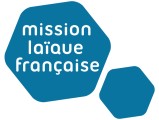 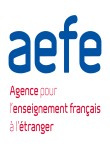 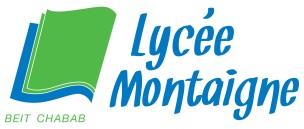 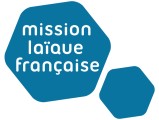 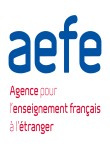 FORMULAIRE D’INSCRIPTION – Fiche élèveAnnée Scolaire 2021 – 2022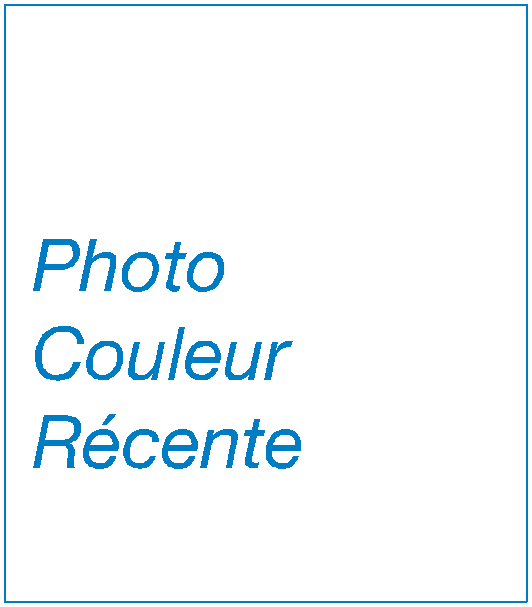 INSCRIPTION EN CLASSE DE  ÉLÈVE  ÉLÈVE  ÉLÈVENom de famille :Prénom(s) :Prénom du père :Date de naissance : (Jour/mois/année)Pays de naissance :Lieu de naissance :No et lieu de registre :Nationalité(s) :Sexe :(M/F)Adresse du domicile : (Région, ville, rue, immeuble)Adresse du domicile : (Région, ville, rue, immeuble)Adresse du domicile : (Région, ville, rue, immeuble)Téléphone du domicile :Téléphone du domicile :Téléphone du domicile :  SCOLARITÉ ANTÉRIEURE (3 dernières années)  SCOLARITÉ ANTÉRIEURE (3 dernières années)  SCOLARITÉ ANTÉRIEURE (3 dernières années)Année scolaire :Classe :Etablissement : nom et localité  TRANSPORT  TRANSPORTMatinSoirBus  Avec les parentsAdresse (si différente du domicile) :Adresse (si différente du domicile) :Adresse (si différente du domicile) :  RESTAURATION  RESTAURATION* La Collation est obligatoire pour les classes de Petite et Moyenne SectionsCollationDéjeuner(cantine)OuiNon  EN CAS D’ACCIDENT Nom des personnes à prévenir, autre que les parents :  EN CAS D’ACCIDENT Nom des personnes à prévenir, autre que les parents :  EN CAS D’ACCIDENT Nom des personnes à prévenir, autre que les parents :  EN CAS D’ACCIDENT Nom des personnes à prévenir, autre que les parents :1ère personne1ère personne2ème personne2ème personneNom et prénom(s) :Nom et prénom(s) :Téléphone portable :Téléphone portable :Relation à l’enfant :Relation à l’enfant :FAMILLEFAMILLEFAMILLEFAMILLEPÈREPÈREMÈREMÈRENom de famille :Nom de jeune fille :Prénom(s) :Prénom(s) :Nationalité(s) :Nationalité(s) :Education (Diplôme le plus élevé) :Education (Diplôme le plus élevé) :Profession :Profession :Employeur :Employeur :Adresse professionnelle :Adresse professionnelle :Tél :Tél :Portable :Portable :Courriel :Courriel :Situation familiale des parents :(Mariés, Divorcés/séparés, Père décédé, Mère décédée)Situation familiale des parents :(Mariés, Divorcés/séparés, Père décédé, Mère décédée)Si divorcés, qui a la garde des enfants :Si divorcés, qui a la garde des enfants :  FRÈRE(S) ET SŒUR(S)  FRÈRE(S) ET SŒUR(S)  FRÈRE(S) ET SŒUR(S)  FRÈRE(S) ET SŒUR(S)Prénom(s) :Année de naissance :Classe :Etablissement fréquenté :  AUTRES RENSEIGNEMENTSNuméro de portable et adresse électronique sur lesquels le Lycée vous enverra des informations importantes :Téléphone portable : Courriel :J’autorise l’établissement à communiquer mes coordonnées téléphoniques et électroniques au comité et représentants des parents d’élèves (Oui / Non) : AUTORISATION / TERMESJ’autorise le Lycée Montaigne à publier les photos, vidéos, CD, DVD, travaux et autres, de mon enfant prise(s) dans l’établissement ou à l’extérieur, au cours des activités de la vie scolaire, sur des différents supports d’informations et/ou publicitaires sans aucune indemnité en retours (Oui / Non) :Je soussigné(e), M./Mme,	, déclare avoir consulté, lu et approuvé le Règlement Intérieur du Lycée Montaigne sur le site web de l’établissement, et je m’engage à le faire respecter par mon enfant.PARTIE RÉSERVÉE AU SERVICE FINANCIERReçu No                           Frais d’ouverture du dossier :  200,000 LLJ’atteste sur l’honneur l’exactitude des renseignements indiqués et m’engage à signaler à l’établissement tout changement dans la situation de l’enfant au cours de sa scolaritéJ’atteste sur l’honneur l’exactitude des renseignements indiqués et m’engage à signaler à l’établissement tout changement dans la situation de l’enfant au cours de sa scolaritéJ’atteste sur l’honneur l’exactitude des renseignements indiqués et m’engage à signaler à l’établissement tout changement dans la situation de l’enfant au cours de sa scolaritéDateNom et PrénomSignature